 АДМИНИСТРАЦИЯ 
ЛЕНИНСКОГО МУНИЦИПАЛЬНОГО РАЙОНА
ВОЛГОГРАДСКОЙ ОБЛАСТИ________________________________________________________________ПОСТАНОВЛЕНИЕ (проект)От             №  О внесении изменений в постановление администрации Ленинского муниципального района Волгоградской области от 26.10.2017 № 527 «Об утверждении муниципальной программы «Организация отдыха и оздоровления отдельных категорий детей в каникулярное время» на 2017 год и на плановый период 2018 и 2019 годов»  В соответствии с решением Ленинской районной Думы от 20.12.2018 г. «О бюджете Ленинского муниципального района на 2019 год и на плановый период 2020 и 2021 годов», руководствуясь статьей 22 Устава Ленинского муниципального района Волгоградской области,администрация Ленинского муниципального районаПОСТАНОВЛЯЕТ:Внести изменения в постановление администрации Ленинского муниципального района от 26.10.2017 № 527 «Об утверждении муниципальной программы «Организация отдыха и оздоровления отдельных категорий детей в каникулярное время» на 2017 год и плановый период 2018 и 2019  годов», (в редакции постановления от  28.09.2018 № 576,) следующего содержания:В разделе Паспорта  муниципальной программы  позицию «Объемы и источники финансирования программы (подпрограммы» изложить в следующей редакции: «Общий объем финансирования Программы составит 1100,66 тысяч  рублей, в том числе средства бюджета Ленинского муниципального района всего по годам -1100,66 тысяч рублей, в том числе по годам:200,66   тысяч рублей – 2018;300,00   тысяч рублей -  2019;300,00   тысяч рублей – 2020;300,00   тысяч рублей – 2021.Средства областного бюджета всего –  0,00 тысяч рублей,0,00 тысяч  рублей – 2018 год;0,00  тысяч рублей – 2019 год;0,00  тысяч рублей – 2020 год;0,00  тысяч рублей – 2021 год.А так же внебюджетные средства, личные средства граждан».В разделе Паспорт муниципальной программы позицию «Целевые показатели программы (подпрограммы)» изложить в следующей редакции: « 1. Количество информированных заинтересованных лиц, потенциальных участников Программы;Количество учтенных участников Программы в базе данных по Ленинскому муниципальному району Волгоградской области;Количество детей отдохнувших в организациях отдыха и оздоровления детей с полной оплатой стоимости путевок за счет средств областного и местного бюджетов;Количество Соглашений;Количество муниципальных заказов на приобретение путевок в организации отдыха и оздоровления детей.».В разделе Паспорта муниципальной программы  позицию «Сроки и этапы реализации программы (подпрограммы)» изложить в следующей редакции: «Срок реализации программы 2018 -2021 годы. Программа реализуется в один этап 2018-2021 годы».В разделе Паспорт  муниципальной программы в  позиции «Ожидаемые результаты реализации программы (подпрограммы) цифру «226» заменить на цифру «355».Абзац 2   раздела 1 «Общая характеристика сферы реализации муниципальной программы изложить в следующей редакции: «В 2017 году  такую социальную поддержку получили 26 детей. Данное количество детей получили путевки в организации отдыха Волгоградской области за счет средств областного бюджета. Финансирование из бюджета Ленинского муниципального района составило 58,90 тыс. рублей, которые не были потрачены, так как аукцион не состоялся. За 9 месяцев 2018 года за счет средств областного бюджета путевки получили 44 детей в организации отдыха волгоградской области, а 11 детей получили путевки за счет средств бюджета Ленинского муниципального района, а именно было выделено 200,66 тыс. рублей.В Абзаце 6 раздела 2 «Цели, задачи, сроки и этапы реализации муниципальной программы»  года «2017-2019» заменить на года «2018-2021». Раздел 3 «Целевые показатели муниципальной программы, ожидаемые конечные результаты реализации муниципальной программы» изложить в следующей редакции: «Целевым показателем является:  -   количество детей отдохнувших в организациях отдыха и оздоровления детей с полной оплатой стоимости путевок за счет средств областного и местного бюджетов:   - Количество информированных заинтересованных лиц, потенциальных участников Программы;         - Количество учтенных участников Программы в базе данных по Ленинскому муниципальному району Волгоградской области;   - Количество Соглашений, заключенных с комитетом образования, науки и молодежной политики Волгоградской области;  - Количество муниципальных заказов на приобретение путевок в организации отдыха и оздоровления детей.Перечень целевых показателей муниципальной программы указан в  форме 1 (прилагается).	Успешное выполнение мероприятий программы позволит оздоровить за счет средств областного и местного бюджетов 355 ребенка.Таблицу раздела 5 «Обоснование объема финансовых ресурсов, необходимых для реализации муниципальной программы» изложить в следующей редакции: «Общий объем финансирования Программы составит в 2018 -2021 годах 1100,66 тысяч рублей, из них:Абзац 10 раздела 6 «Механизмы реализации муниципальной программы»  изложить в следующей редакции» изложить в следующей редакции « - соглашением, заключенным с Комитетом образования, науки и молодежной политики Волгоградской области. Реализация программы осуществляется в соответствии Федеральным законом от 5.04.2013 № 44-ФЗ «О контрактной системе в сфере закупок товаров, работ, услуг для обеспечения государственных и муниципальных нужд», с  постановлением   от 25.09.2018 № 573«Об утверждении Порядка разработки, реализации и оценки эффективности муниципальных программ Ленинского муниципального района Волгоградской области».Абзац 5 раздела 7 «Перечень имущества, создаваемого (приобретаемого) в ходе реализации муниципальной программы. Сведения о правах на имущество, создаваемое (приобретаемое) в ходе реализации муниципальной программы» изложить в следующей редакции: «2018 год – 55 человек.2019 год – 100 человек.2020 год – 100 человек;2021 год – 100 человек».Формы 1, 2, 3 к муниципальной программе «Организация отдыха и оздоровления отдельных категорий детей в каникулярное время, проживающих на территории Ленинского муниципального района», утвержденной вышеуказанным постановлением, изложить согласно приложениям (программа прилагается).Постановление вступает в силу с момента его подписания и подлежит официальному обнародованию.Глава администрацииЛенинского муниципального района                                     Н.Н. Варваровский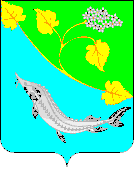 «ГодСредства областного бюджета, тыс. руб.Средства бюджета Ленинского муниципального района, тыс. руб.Всего по годам20180,00200,66200,6620190,00300,00300,0020200,00300,00300,0020210,00300,00300,00ИТОГО0,001100,661100,66»